Overhead Squat EvaluationName____________________________________________________________Date________________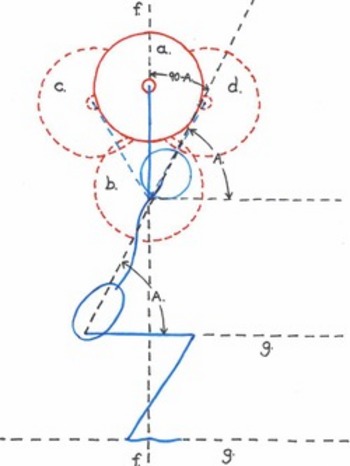 Anterior DeviationsLateral DeviationsPosterior Deviations Knees initiate outwardsArms forwardShoulder elevationKnees initiate inwardsHead forwardWeight shift asymmetricalFeet turn outExcessive forward leanFoot flattensFeet turn inExcessive lordosisHeels riseRounding of low backCorrections for Dysfunctional MovementCorrections for Dysfunctional MovementCorrections for Dysfunctional MovementPositionKinetic Chain Focus PointMovementMyofascial ReleaseStretchStrengthAnteriorFootFeet turn outGastrocnemiusStanding calfBridge (ball)Feet turn inPeronealsStability ball bridgeSquat (band around knees)Knees initiate outwardsPiriformisSupine piriformisRomanian deadlift (one leg)Knees initiate inwardsAdductorsAdductor (ball)Lateral walking with bandLateralLumbar-Pelvis-Hip-Complex (LPHC)Excessive forward leanTFL / IT bandStanding psoasStep-up balanceExcessive lordosisTFL / IT bandKneeling hip flexorPosterior pelvic tiltRounding of low backHamstringsSupine hamstringCobra (ball)TorsoArms forwardLatissimus DorsiStanding latStanding lat balanceHeadHead forwardSternocleidomastoidCobra, neck rollPosteriorFootFoot flattensPeronealsStanding calfSquat (band around knees)Heels riseGastrocnemiusStanding calfSupine bridgeLPHDWeight shift asymmetricalTFI / IT bandLunge, piriformisSquat (ball)TorsoShoulder elevationLevator ScapulaeSuperman